CA du SAMEDI 04 juin 2016Lycée Rabelais – Meudon – 09H30 à 11h30Sont présents : 			: Président du ComitéClaudie JEFFREDO			: Vice-Présidente du Comité et du club de Paris Elysées DenfertJean-Philippe MAIGNEL		: Vice-Président du Comité et Président du club de Boulogne Carine VAIS        	      	             : Secrétaire du ComitéMichel BULVESTRE			: Président du club d’ElancourtClaudine DE BROISSIA			: Présidente du club de SepteuilFrançoise FLACHON			: Présidente du club de CourbevoieDaniel JACOBE				: Président du club de Montigny-Le-BretonneuxMichel LE CAER 			: Président du club de Meudon et Délégué Jeunes et ScolairesMyriam LIOTARD			: Présidente du club de MontrougeMarie-Claire NALENNE			: Présidente du club de NanterreJean-Georges THOUVENEL		: Président du club de Bois-ColombesPoint 1 : Accueil Les documents promotionnels, ainsi que la papeterie, sont distribués aux clubs qui les avaient commandés.Myriam LIOTARD (ancienne Chef de Cabinet du Maire) prend la succession d’Eugénie MICHEL au club de Montrouge. Suite au départ d’Eugénie et aux mutations de Laurent GUEDON et Frédéric MARTY, le Club de Montrouge relance ses activités sous la houlette de Myriam LIOTARD. Francine LAUBRETON reste trésorière et Chantal LEMOINE prend le secrétariat. Hubert et Roselyne continuent à animer les séances du mardi. Françoise FLACHON (Courbevoie), Claudie JEFFREDO (Paris Elysées Denfert) et Marie-Claire NALENNE (Nanterre) se sont proposées pour partager l’animation des séances du samedi avec Francine. Françoise démarrera la saison le 3 septembre.Merci à tous et à toutes pour l’engagement passé, présent et futur.Concernant le vote pour le renouvellement du Bureau Directeur de la Fédération, le dépouillement a eu lieu en même temps que le présent CA du Comité. Pour mémoire, le résultat du vote :1228 votes ont été exprimés684 voix pour la liste conduite par Marie-Odile PANAU (55,70 % des votes exprimés)544 voix pour la liste conduite par Antoine ROUSSEAU (44,30% des votes exprimés)La liste Panau a été déclarée élue.Le CA Fédéral avec la nouvelle équipe élue aura lieu le 25 juin 2016 (Claudie y représentera le Comité)Pour information, Odile GONCALVES a succédé à Nicolas THOMAS à la tête du Comité IdF Nord.Point sur les licenciés au 04/06/16
2 nouveaux clubs ont été créés cette saison :Paris Tour Eiffel qui compte déjà 16 licenciés début juin. Merci à Michèle THIERRY-LEUFROY pour son investissement. Merci à Marie-Claire et à Claudie pour leur aide dans l’accompagnement du club lors des premières séances.Le Pecq qui compte 6 licenciés et qui espère dynamiser le club dès la rentrée de septembre. Merci à Janine BETIN et à Noëlle GASCARD pour leur investissement. Globalement, par rapport à la saison dernière le nombre de licenciés est sensiblement le même. La progression provient principalement des 2 nouveaux clubs. On note une baisse des licenciés jeunes dans les clubs scolaires malgré une augmentation du nombre de clubs.Encore un grand merci à tous pour les efforts que vous faites dans vos clubs respectifs afin de licencier le maximum de personnes. Et merci d’avance à ceux qui feront aussi cet effort dès la rentrée prochaine pour dynamiser notre activité et nos actions.Point sur l’activité au 4 juin 2016Dans ce tableau, ne figurent pas les tournois catégoriels et les tournois par pairesLe nombre de participants par épreuve est souvent à la baisse, notamment du fait de la recrudescence du nombre d’épreuves tout au long de la saison.A noter moins de participants cette année au tournoi de Montrouge.Le nombre de joueurs pour le tournoi de Boulogne a diminué du fait du problème de changement de salle (plus petite) et du duplex avec le comité IDF Nord. La saison prochaine, le tournoi devrait avoir lieu dans l’enceinte du Centre National du Jeu (en face de la salle utilisée cette saison), afin de ne pas avoir à subir des frais impromptus de location de salle (pour la première fois, la salle du Tournoi de Boulogne a été déclarée payante par la Mairie, et ceci à 4 jours de l’épreuve …).Moins de participants pour le TH2 d’Elancourt qui va changer de date pour la saison prochaine.Pour Meudon, à noter une baisse du nombre d’inscrits pour le tournoi de samedi du fait notamment de la concurrence avec le tournoi du Sud Francilien au profit des scolaires, qui finalement a été reporté au 17 septembre.L’épreuve qui a connu la plus grande baisse de participation est le Simultané Handicap en raison des attentats : 2 des centres n’ont pas pu ouvrir, pour raisons de sécurité.Pour les Qualifications Vermeils, le nombre de participants reste stable, malgré le fait que dorénavant les 2ème et 3ème séries doivent jouer pour se qualifier.Beau succès à nouveau cette année pour les Interclubs avec 45 équipes et 260 joueurs.Point 2 : SecrétariatPas de remarques sur les précédents comptes rendus des AG (07/11/2015 et 07/02/2016) qui ont donc été approuvés.Point 3 : Communication – PromotionPour les personnes intéressées, Jean-Georges est prêt à aider à rédiger un article sur un club, un licencié, un tournoi, … pour Scrabblerama.Comme chaque année, le Grand Concours de l’Eté est en ligne. Le sujet de cette année est « Crus et Grands Crus » sur une « idée/boutade » de Jean-Georges émise au cours du présent CA La rubrique Hexagonal va être mise à jour sur le site.Les diverses pages du site jamais consultées ne seront plus renseignées, voire elles seront supprimées.Si vous voulez mettre à jour des photos ou envoyer à Christian des photos qui manquent pour le Trombinoscope, n’hésitez pas Point 4 : Tournois et compétitions diversesLocalisations des épreuves validées pour la saison 2016/2017 :Point 5 : Scrabble scolaireDe nombreux clubs scolaires ont été créés cette année avec une activité sur le temps périscolaire. Le comité dénombre une trentaine de licenciés de – de 18 ans (répartis dans les clubs civils et scolaires)Pour le Concours de Scrabble Scolaire, l’idéal serait de pouvoir avoir des clubs à proximité des écoles participantes pour pouvoir suivre/conserver/accompagner les jeunes qui ont été sensibilisés et intéressés. Les écoles proches de clubs existants seront a priori ciblées en priorité pour la saison à venir.Marc BUSSON, un licencié du club de Nanterre, envisage de faire une animation scolaire sur Suresnes à la rentrée prochaine. Les jeunes intéressés pourront persévérer au club de Nanterre proche.En matière de bilan, le comité a de fortes raisons d’être fier de ses jeunes. Une délégation de 17 jeunes au Championnat de France représentait le comité. Leur comportement a été exemplaire. Le tournoi en paires a été remporté par Neil CLOW et Simon VALENTIN. Yoann LODAY remporte la 2ème place des benjamins. En Interclubs à noter l’excellente performance de l’équipe PIFO Jeunes (Yoann LODAY, Gauthier DUPONT, Tao DANG TRAN, Myriam EL BERMILE et Salomé MARIE) qui s’est qualifiée pour la finale (les 11 et 12 juin), et qui a remporté la coupe de la Divison 6.Point 6 : Comptes du Comité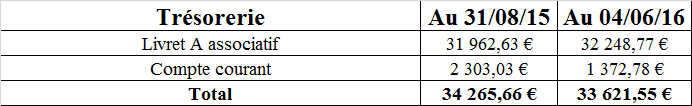 Dépenses au 4 juin 2016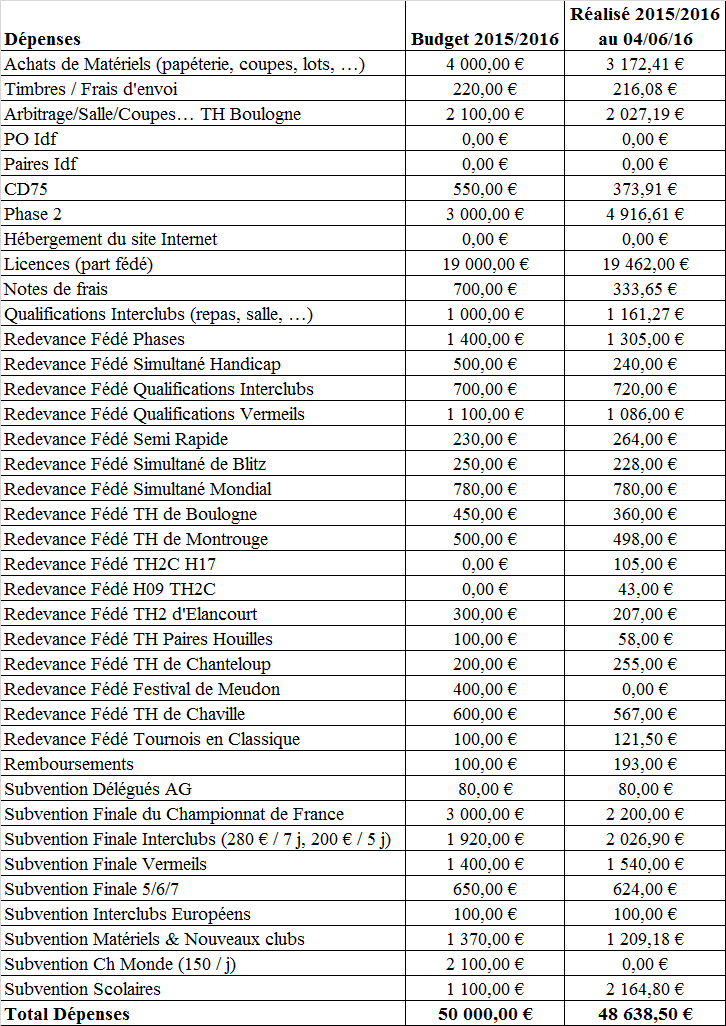 N.B : la ligne Phase 2 inclut aussi les dépenses de la Phase 3.Pour le championnat départemental du 75, les dépenses ont été moindres du fait de la non-exécution de la prestation de gardiennage par l’entreprise de sécurité que nous avions missionnée. Pour la phase 2 et la phase 3, les dépenses ont été plus importantes du fait que les épreuves se sont déroulées à Jussieu (tarifs de location importants). Le comité a pris en charge les frais de l’équipe PIFO Jeunes pour sa participation à la finale des InterclubsRecettes au 4 juin 2016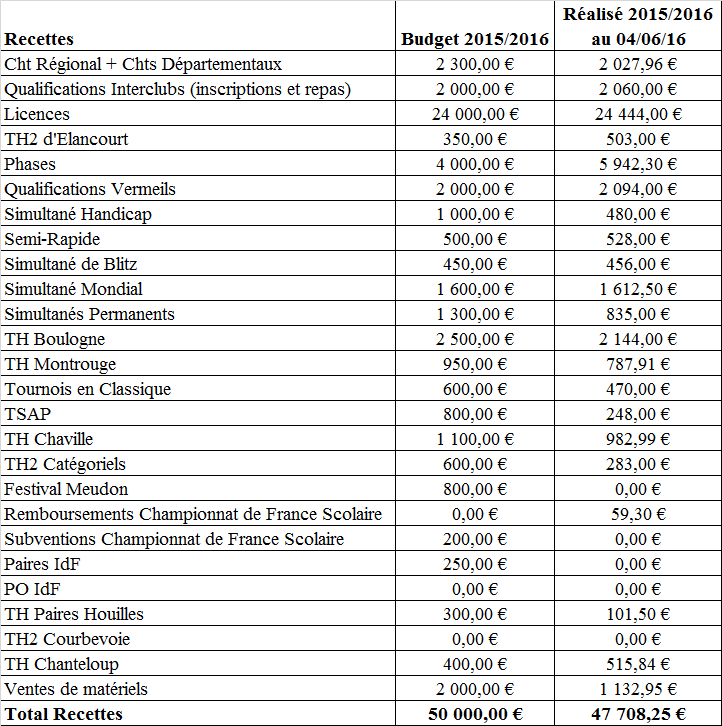 Point 7 : Questions et conclusion La séance est levée à 11h30, aucun autre point n’étant abordé.Bon été à tous avec comme d’habitude Le Grand Concours de l’Eté PIFO qui est déjà en ligne.PIFO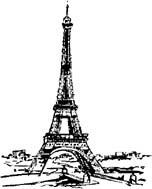 Comité Paris-Ile-de-France-Ouest de Scrabblec/o : Christian COUVREUR
2 allée Didier Daurat94550 CHEVILLY LARUEchristian.pifo@noos.fr                                                               01 77 21 44 73Code ClubClubLicenciésLicenciésLicenciésLicenciésCode ClubClub2012/20132013/20142014/20152015/2016Code ClubClub au 04/06H00Comité1322H01Montrouge55524137H02Elancourt34413434H03Maisons-Laffitte27191920H04Asnières65--H05Paris Elysées Denfert78838677H06Houilles Carrières-sur-Seine9555H07Châtenay Malabry10878H08/HJ08Saint-Germain-en-Laye / Chanteloup61454443H09Montigny-le-Bretonneux63706763H10Bailly Noisy-le-Roi9888H11Flins21242117H12Neauphle-le-Château24262630H13Versailles3512715H14Chaville48474948H15Nanterre11131621H16(Saint-Lambert-des-Bois) Houilles1471115H17Paris Saint-Exupery58484642H18Paris-Ravel18161421H19Carrières-sur-Seine1789H20Septeuil22161818H21Vanves91198H22Villepreux26252932H23Bois-Colombes19191918H24Boulogne26252721H25Meudon15131313H26Courbevoie19202025H27 Maule18191818H28Dreux18181918H29Paris XV--1515H30Paris Tour Eiffel---16H31Le Pecq---6H37Paris-SNCF1820--Sous-total clubs civilsSous-total clubs civils773725698723HI01Meudon23221810HI03Saint-Lambert-des-Bois-422HS09Meudon0000HS12Meudon12956HS13Montrouge--0-HS14Meudon0-0-HS15Montrouge87000HS16Paris0000HS17Magnanville-0--HS18Montigny-le-Bretonneux-0--HS19La Garenne Colombes-000HS20Paris-06-HS21Neauphle-le-Château-000HS22Buc--0-HS23Voisins-le-Bretonneux--0-HS24Boulogne-Billancourt--0-HS25Maurepas---0HS26Maurepas---0HS27Clichy---0HS28Aulnay-sur-Mauldre---0HS29Boulogne-Billancourt---0HS30Asnières---0Sous-total clubs scolairesSous-total clubs scolaires122352518Total GénéralTotal Général895760723741Tournois2012/20132013/20142014/20152015/2016TournoisNombre de joueursNombre de joueursNombre de joueursNombre de joueursTournois homologables (hors TH2 catégoriels et Paires)Tournois homologables (hors TH2 catégoriels et Paires)Tournois homologables (hors TH2 catégoriels et Paires)Tournois homologables (hors TH2 catégoriels et Paires)Tournois homologables (hors TH2 catégoriels et Paires)Montrouge TH3234218207170Boulogne TH3184160144122Chaville TH3180226200194Elancourt TH272939056Flins TH2/TH38356--Chanteloup TH3--7585Courbevoie TH2--46-Meudon TH2/TH3 PO75548067Meudon TH3168132152154Saint-Exupéry TH3--92-Championnat Départemental 7564828583Championnat Départemental 781139894109Championnat Départemental 9263586773Championnat Régional160168167167Tournois par centres (nombre de joueurs ayant joué dans le comité)Tournois par centres (nombre de joueurs ayant joué dans le comité)Tournois par centres (nombre de joueurs ayant joué dans le comité)Tournois par centres (nombre de joueurs ayant joué dans le comité)Tournois par centres (nombre de joueurs ayant joué dans le comité)Phase 1209167189178Phase 2171196188175Phase 3107118118106Simultané National avec Handicap20814017480Simultané Mondial265264273271Simultané Mondial de Blitz71588081Simultané Mondial Semi Rapide1141157792Qualifs Vermeils 1194173190189Qualifs Vermeils 2 (Simultané Verdiam)173176171173Championnat IdF en PO-129123103Qualifications Interclubs45 équipes48 équipes42 équipes45 équipesEpreuves Jeunes et Scolaires (hors finale des Championnats de France)Epreuves Jeunes et Scolaires (hors finale des Championnats de France)Epreuves Jeunes et Scolaires (hors finale des Championnats de France)Epreuves Jeunes et Scolaires (hors finale des Championnats de France)Epreuves Jeunes et Scolaires (hors finale des Championnats de France)Championnat d'Académie14184429Concours des Ecoles (Finale)3566400Tournois en classique (hors finale des interclubs)Tournois en classique (hors finale des interclubs)Tournois en classique (hors finale des interclubs)Tournois en classique (hors finale des interclubs)Tournois en classique (hors finale des interclubs)Tournoi classique de Courbevoie---22Tournoi classique de Boulogne-2024+2220+14Interclubs Régionaux en classique2 équipes3 équipes5 équipes5 équipessept-16sept-16sept-16Samedi 10TH2 au profit de la lutte contre l’illettrismeParisDimanche 18TH2CParis Saint-ExupéryLundi 26 au Samedi 1Semaine Fédérale de SimultanésDans les clubsoct-16oct-16oct-16Samedi 1Tournoi ClassiqueCourbevoieSamedi 15Qualifications VermeilsChaville, Dreux, Elancourt, Maisons-Laffitte (25p), Maule, Montrouge, Paris Elysées Denfert et Saint ExupéryDimanche 16TH3Montrouge (jumelé avec Golbey)Mercredi 19TH2CParis Saint-Exupérynov-16nov-16nov-16Samedi 5Phase 1Boulogne, Chaville, Dreux, Flins, Maisons-Laffitte, Neauphle le Château, Paris Elysées Denfert et Saint ExupérySamedi 12Simultané National avec HandicapDreux  Elancourt, Maisons-Laffitte, Paris Elysées Denfert et Saint ExupéryDimanche 13TH2CElancourtLundi 14 au Samedi 19Semaine Fédérale de SimultanésDans les clubsSamedi 26Simultané National Vermeils DiamantsChaville, Dreux, Elancourt, Flins, Maisons-Laffitte, Montrouge, Paris Elysées Denfert et Saint Exupéry, Saint-GermainDimanche 27Championnat Départemental 92Nanterredéc-16déc-16déc-16Samedi 3Simultané Mondial de BlitzChaville, Paris Elysées Denfert et Saint Exupéry, Saint-GermainSamedi 3TéléthonCourbevoieDimanche 4Championnat Départemental 75Paris Mairie du XVèmeDimanche 11Phase 2CourbevoieSamedi 17TH2C d'Elancourt n°1 ElancourtDimanche 18TH2CParis Saint-Exupéryjanv-17janv-17janv-17Samedi 14Simultané MondialBoulogne, Chaville, Dreux, Maisons-Laffitte (25p), Maule, Elancourt, Montrouge, Paris Elysées Denfert et Saint Exupéry, Saint-GermainLundi 16 au Samedi 21Semaine Fédérale de SimultanésDans les clubsDimanche 29Phase 3Meudonfévr-17févr-17févr-17Dimanche 5Championnat RégionalElancourtSamedi 11TH2CParis Saint-Exupérymars-17mars-17mars-17Dimanche 5TH2CParis Saint-ExupéryDimanche 5TH2CMontigny-le-BretonneuxDimanche 12TH de ChavilleChavilleLundi 13 au Samedi 18Semaine Fédérale de SimultanésDans les clubsDimanche 19TH de Boulogne-BillancourtBoulogne-BillancourtDimanche 26Qualifications Interclubs Montrougeavr-17avr-17avr-17Samedi 1TH2CParis Saint-ExupérySamedi 8Championnat IdF en Paires?Dimanche 9TH2C n° 2ElancourtDimanche 23TH3 de Chanteloup les VignesChanteloup les Vignesmai-17mai-17mai-17Lundi 8TH2C d'Elancourt n°3 ElancourtDimanche 14Simultané Mondial en Semi-RapideChaville, Montigny (15p), Paris Elysées Denfert et Saint Exupéryjuin-17juin-17juin-17Samedi 3 et Dimanche 4 Festival de MeudonMeudonDimanche 11 TH2CParis Saint-ExupéryLundi 26 au Samedi 1Semaine Fédérale de SimultanésDans les clubsjuil-17juil-17juil-17Dimanche 2Championnat IdF en PO?